П О С Т А Н О В Л Е Н И Еот 01.08.2014 года 	                                                                                    № 36Об  исполнении  постановлений   территориальной комиссии  по делам несовершеннолетних и  защитеих прав администрации Березовского района	Заслушав и обсудив информацию об исполнении постановлений территориальной комиссии по делам несовершеннолетних и защите их прав администрации Березовского района,   комиссия установила, что на 01.08.2014 года на контроле остаются не исполненными решения:	- п.3 постановления №1 от 17.01.2014 г. комитетом спорта и молодежной политике администрации Березовского района;	- п.1.1 постановления № 2 от 22.01.2014 г. ОМВД России по Березовскому району;	- п.2  постановления №7 от 27.02.2014 г. ОМВД России по Березовскому району;	- п.1.1, 1.2 постановления №8 от 27.02.2014 г. ОМВД России по Березовскому району;	- п. 2 постановления №15 от 17.05.2014 г. комитет культуры и кино администрации Березовского района.В целях исполнения требований, предусмотренных пунктом 3 статьи 11 Федерального закона Российской Федерации от 24.06.1999 № 120-ФЗ 
«Об основах системы профилактики безнадзорности и правонарушений несовершеннолетних», в части обязательного исполнения постановлений  территориальной комиссии по делам несовершеннолетних и защите их прав, а также обеспечения ответственности при выполнении постановлений Комиссии и поручении председателя Комиссии, Комиссия постановляет: 1. Исполнение поручений, предусмотренных постановлениями территориальной комиссии по делам несовершеннолетних и защите их прав администрации Березовского района, со сроком исполнения до 01 августа 2014 года, принятых на заседаниях в 2014 году, снять с контроля, кроме решений, определенных в установочной части настоящего постановления.2. Рекомендовать руководителям Отдела министерства внутренних дел Российской Федерации по Березовскому району (Симонов Р.Ю.), комитета культуры и кино администрации Березовского района (Хазиахметова Т.Л.)2.1. Устранить причины, повлекшие неисполнение постановлений комиссии по делам несовершеннолетних и защите их прав администрации Березовского района, поручений председателя Комиссии, определенных в установочной части настоящего постановления, и организовать работу по их выполнению в полном объеме.Информацию о выполнении соответствующих решений направить в территориальную комиссию по делам несовершеннолетних и защите их прав администрации Березовского района.Срок: до 25 сентября  2014 года.2.2. Рассмотреть вопрос привлечения к дисциплинарной ответственности должностных лиц за неисполнение и (или) нарушение сроков исполнения постановлений территориальной комиссии   по делам несовершеннолетних и защите их прав администрации Березовского района, поручений председателя Комиссии, определенных в установочной части настоящего постановления.Копии принятых приказов (распоряжений) направить в территориальную комиссию по делам несовершеннолетних и защите их прав администрации Березовского района.Срок: до 01 октября  2014 года.Председательствующий:                                        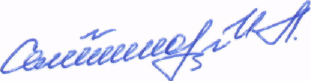 Заместитель председателя комиссии по деламнесовершеннолетних и защите их правадминистрации Березовского района                                           И.Л. Семенова                     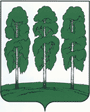 Администрация Березовского районаТЕРРИТОРИАЛЬНАЯ КОМИССИЯ ПО ДЕЛАМ НЕСОВЕРШЕННОЛЕТНИХ И ЗАЩИТЕ ИХ ПРАВ628140,ул. Астраханцева, 54, пгт. Березово, Ханты-Мансийский автономный округ - Югра, Тюменская область Тел.(34674) 2-12-68 Факс.(34674) 2-18-71 Эл.адрес: berkdn@mail.ru